The Greater Hillsboro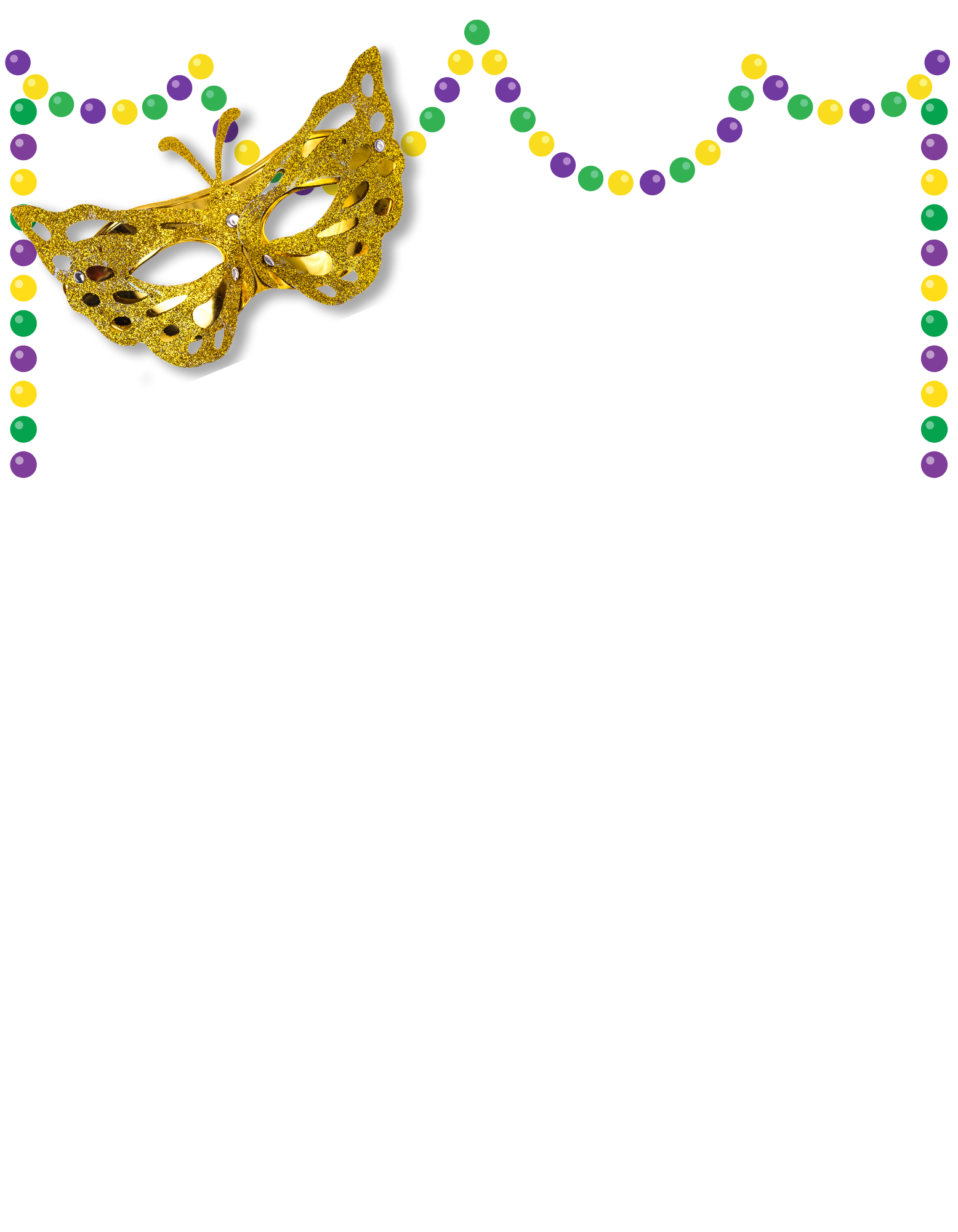                                         Chamber of Commerce                                      Hillsboro Homecoming & Festival                                       “Mardi Gras Style!”                                           May 17th & 18th Hillsboro Homecoming & Festival                                           May 16th Hillsboro Chamber Golf TournamentDear Chamber Member & Supporter:The Hillsboro Homecoming and Festival Committee is excited to announce we are hosting the Annual Hillsboro Homecoming and Festival on May 17th & 18th. We will kick off the weekend on Thursday, May 16th with the Annual Golf Tournament which will be held at Raintree Country Club. This year our theme will be “Mardi Gras”.   We will be turning downtown Hillsboro into a Mardi Gras Party! This will be the perfect them for our annual parade! A partial list of the tried-and-true activities are listed below which will take place on Main Street and the surrounding area.“One Night Stand” band on Friday eveningMain stage bands on Saturday including Mixed Emotions, 90 Proof and The Johnathan Braddy Band!.Carnival (Friday evening and all-day Saturday) Car Show, Parade, Armed Forces Ceremony, Cornhole and much more (Saturday) Numerous vendors, including food, crafts and businesses.Beer sales provided by the Hillsboro Community Civic ClubSince there is no admission charge, the Chamber is again asking for your help in underwriting the involved expenses.  We will have Sponsor Sheets (listing the names of the Festival Benefactors) and event programs posted on attractive A-frame signs at several prominent locations on the grounds. We have partnered with many local advertising outlets such as The Leader Publications, Live Stream STL, and KJFF to offer great advertising opportunities for our members and to help promote the festival. This year we will again focus on Online Social Media Advertising through paid ads on Facebook and using our community following on our Chamber Facebook page.  We will also utilize our website www.hillsborochamberofcommerce.com for advertising of the festival and highlight our sponsors for the event! It truly takes the community to put on a great festival. Please consider volunteering time to help with the festival.  Volunteers are needed to help with clean up and running of events on the main stage and other areas and just overall supervision and presence of chamber members. The more volunteers we have the less work for all chamber members.  Contributing four hours of time during the festival will be greatly appreciated. If you are interested in volunteering, please complete the attached form. We hope we can count on you to be as generous this year as you have been in the past. Now more than ever we need your support! This is the largest fundraiser of the year for the chamber and helps ensure that we can continue our efforts to support the community and promote businesses in the greater Hillsboro area. If you can lend a hand with a monetary donation and/or physical labor during setup and cleanup, everyone on the Chamber's Executive Board, the Festival Committee, and all of the attendees will appreciate it. We look forward to seeing you during the festival! 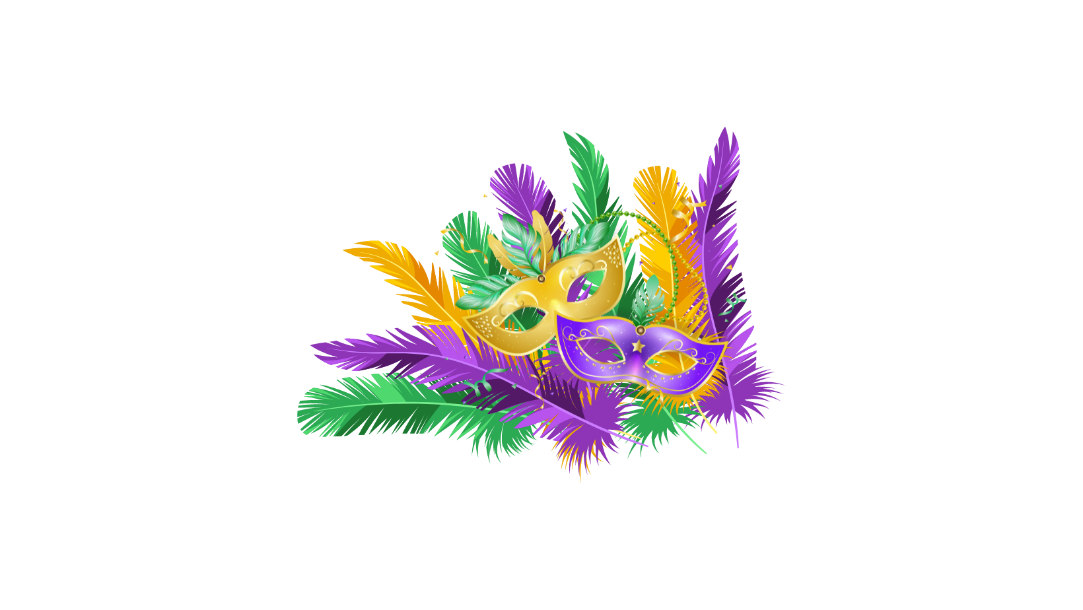 Sincerely, Nichole Ghirardi, Chamber President & Festival Co-ChairMandy Alley, Marketing Coordinator & Festival Co-ChairSPONSORSHIPS                Help support the Hillsboro Homecoming & Festival by joining us as an event sponsor! 	Gold Level - $550 Larger Color logo and recognized as a GOLD sponsor in the featured festival section of the Leader Newspaper to run the week before the festival.*NEW* Live Stream STL-They will broadcast live from the event and run festival ads the weeks leading up to the event! GOLD level sponsors will receive additional advertising as part of the Chamber’s advertising of the festival through Live Steam broadcasts.   Recognized as a Gold Level Sponsor on the back of all festival t-shirts and on festival supporter banner listed on the main stage. Larger PrintBanner (Provided by Sponsor) displayed on main stage during the festival weekend events.**Listed on website as a Gold Level Sponsor for the Festival. Online Social Media advertising	Silver Level - $350 Smaller size logo and recognized as a SILVER sponsor in the featured festival section of the Leader Newspaper to run the week before the festival. *NEW* Live Stream STL-They will broadcast live from the event and run festival ads the weeks leading up to the event! SILVER level sponsors will receive additional advertising on their broadcasts being recognized as Silver Sponsors.   Recognized as a Silver Level Festival Sponsor on the back of all festival t-shirts and on festival supporter signs at the event. Medium Print.Banner (Provided by Sponsor) displayed on festival grounds during the festival weekend events**Listed on website as a Silver Level Sponsor for the FestivalOnline Social Media advertising	Bronze Level - $100 Company name listed as a sponsor in the featured festival section of the Leader Newspaper to run the week before the festival.*NEW* Live Stream STL-They will broadcast live from the event and run festival ads the weeks leading up to the event! Bronze Level sponsors will be listed on all Chamber print advertising used during broadcasts being recognized as Silver Sponsors.Listed under Bronze Level Sponsorship on the back of all festival t-shirts and on festival supporter signs. Smaller PrintListed on website as a Bronze Sponsor for the FestivalOnline Social Media advertising	Friends of the Festival- $50Listed as a Friend of the Festival in the featured festival section of the Leader Newspaper to run the week before the festival.*NEW* Live Stream STL-They will broadcast live from the event and run festival ads the weeks leading up to the event! Friends of the Festival Level sponsors will be listed on all Chamber print advertising used during broadcasts being recognized as Friends of the Festival Sponsors.Listed as Friends of the Festival on the back of all festival t-shirts and on festival supporter signs listed on the main stage.Listed on website as a Friend of the Festival Sponsor for the FestivalOnline Social Media advertising	I would like to contribute__________________ in kind donation or $________________Listed as a festival donor on the back of all festival t-shirts and on festival supporter signs listed on festival grounds. NOTE: **Banners are to be supplied by the advertiser and should be in the Festival Committee’s possession at least one week before the event. Banners should not be larger than 5ft x 3ft. in order to fit all sponsors banners on the main stage. We ask that your banner have grommets to properly hang from the backdrop of the stage.I would like to help the chamber as a:	  Sponsor	  Volunteer	  BothOrganization/Business Name:										Contact Name: 					Contact Phone Number:  (	)		______Name of donor (as you would like it to appear in advertising):							Address:												City: 						State: 				Zip:			Email:_______________________________________________________________________________Authorized Signature:											Amount enclosed:  $			If you choose to volunteer a committee member will be in touch to give you more details before the festival.   Friday Set up; 6am-10am  Friday Events; 8pm-Midnight- clean-up. Saturday Parade; 9:30am-12pm Saturday Events; 12pm-4pm Saturday Events; 4pm-8pm Saturday Events; 8pm-Midnight – clean up Sunday morning clean up; 8am on Main StreetPlease send your logo to hillsborochamberoffice@gmail.com no later than April 19th. Payment is due with this formQuestions? Contact Mandy Alley, Festival Co-Chair- Greater Hillsboro Chamber of Commerce 636-481-6718Please return completed form (front & back) by April 19, 2024All Forms received after April 19, 2024 will not be guaranteed advertising on the T-shirts or placement in print advertising. Thank you for your support! 
Attn: Hillsboro FestivalGreater Hillsboro Chamber of CommercePO Box 225 Hillsboro, MO 63050